Коллективные  творческие работыдетей старшего дошкольного возраста.Мой любимый город Ангарск.  Лебединное озеро.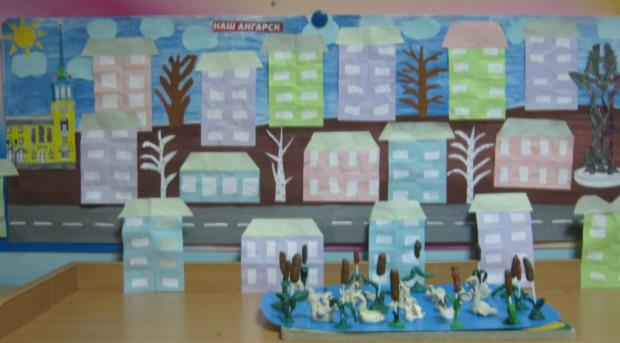 Вот и пришла зима в мой родной городок.  А машин на дорогах не меньше.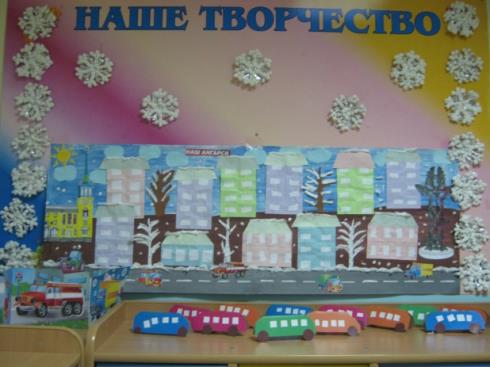 День Знаний.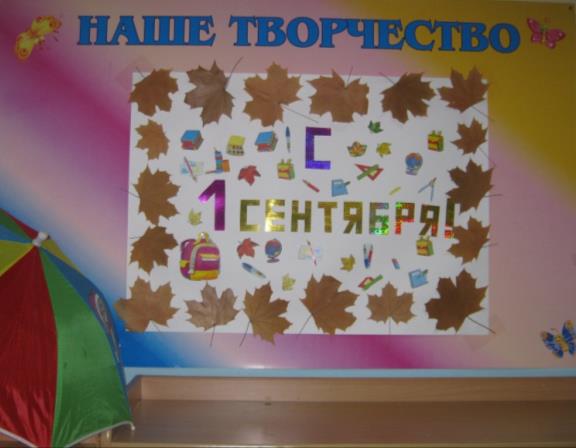 День Матери.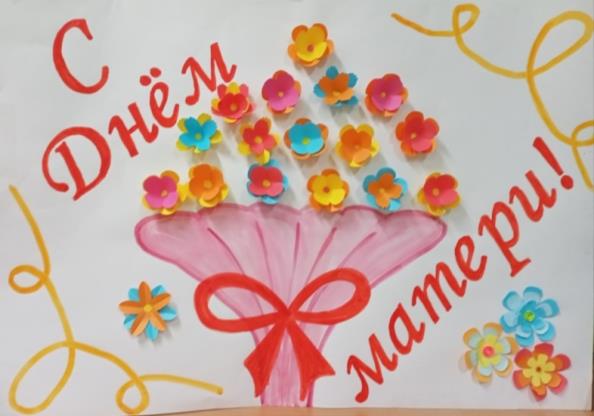 Сохраним планету чистой.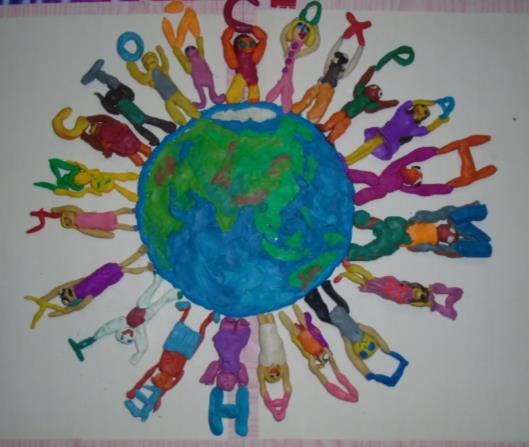 Экологическая тропа в моём родном детском саду.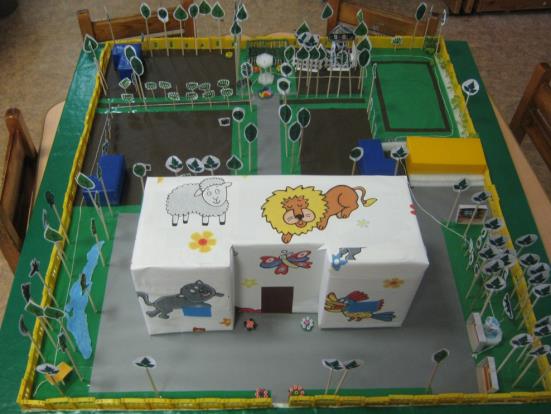 Байкал – жемчужина Сибири.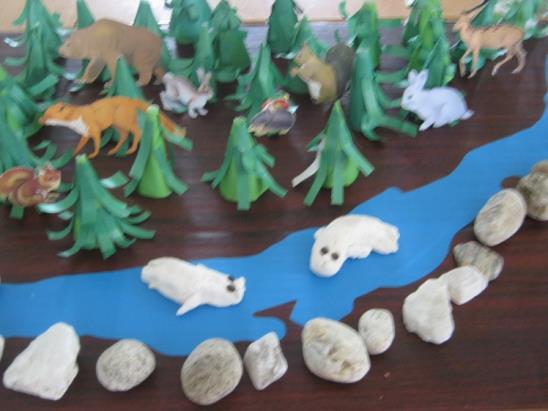 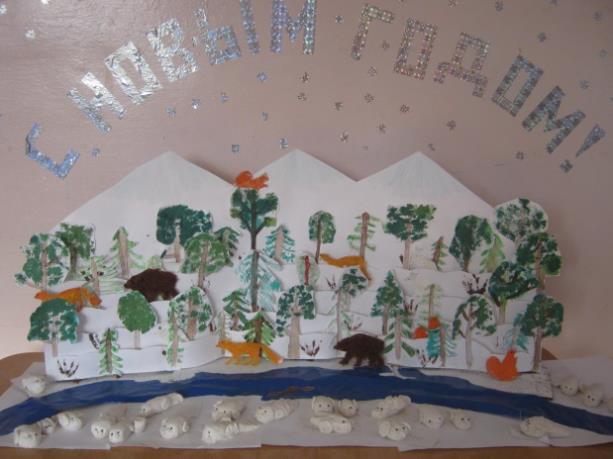 Зимние виды  спорта.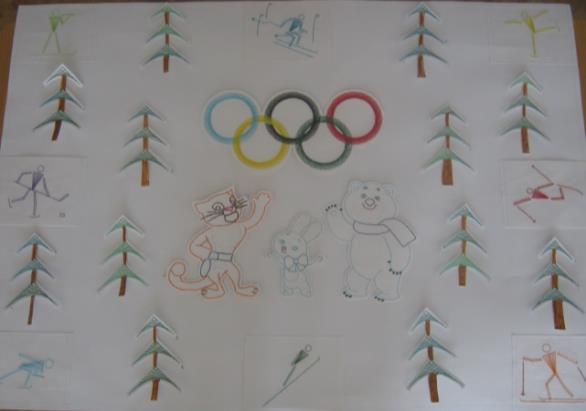 	Зимние забавы.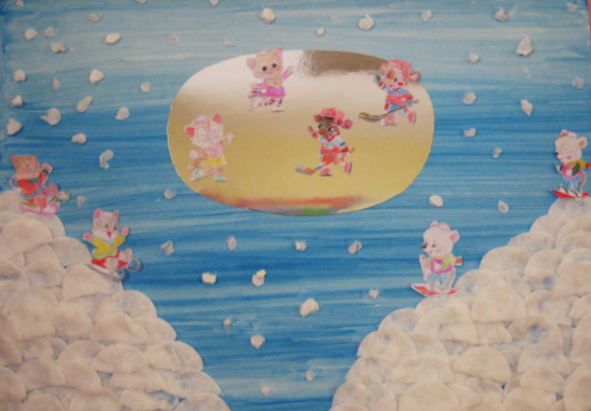 Космические дали.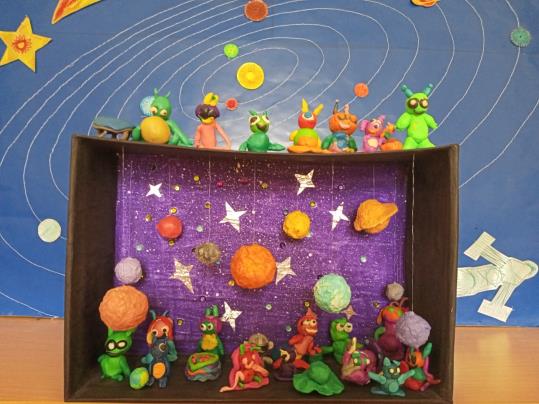 Весна пришла.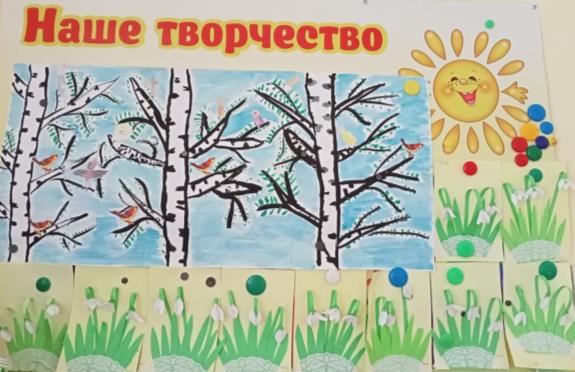 Творческие выставки работ детей старшего дошкольного возраста.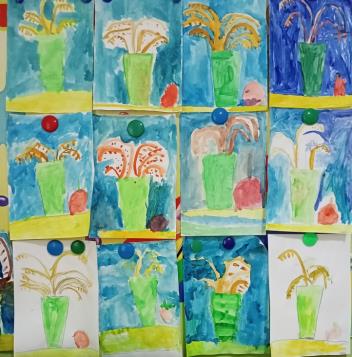 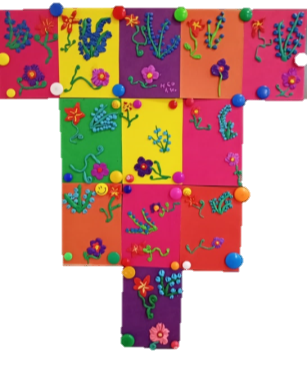 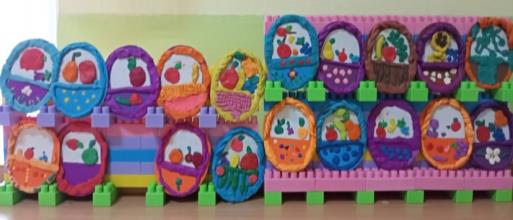 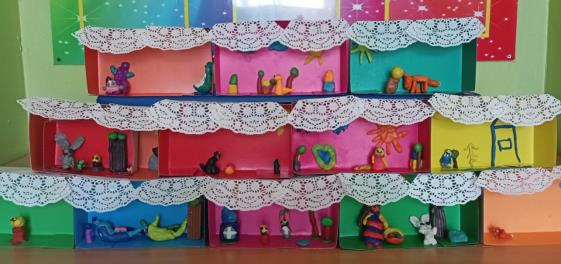 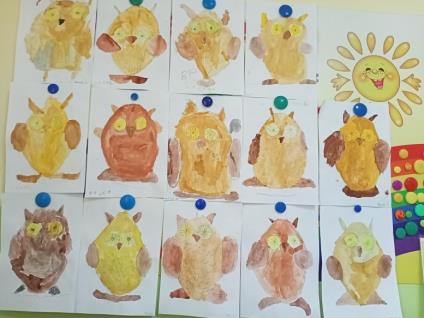 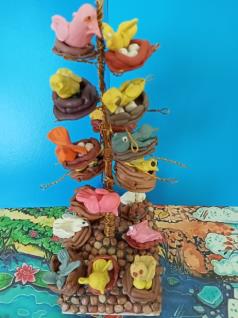 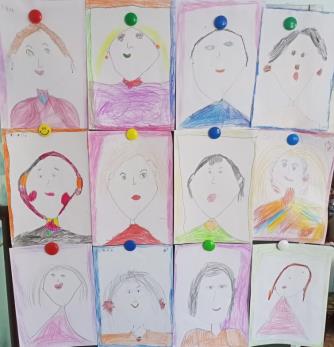 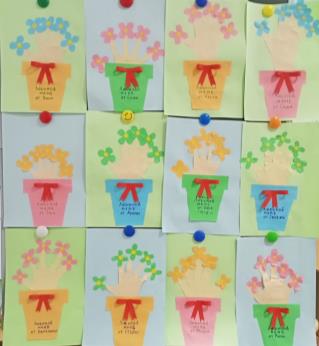 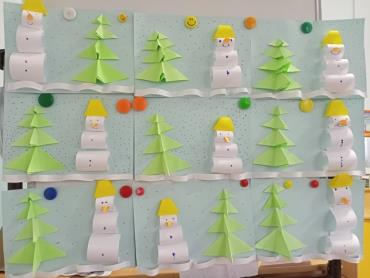 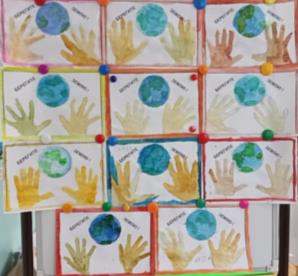 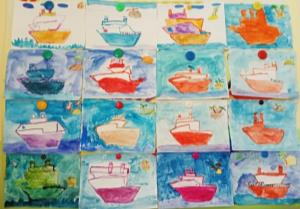 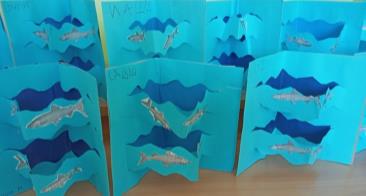 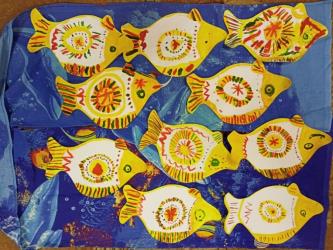 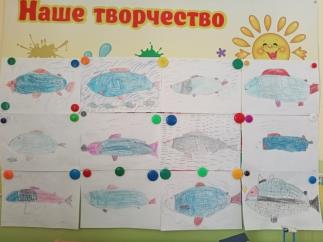 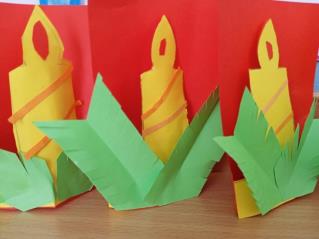 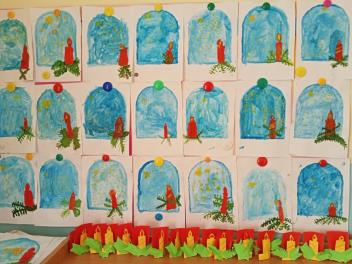 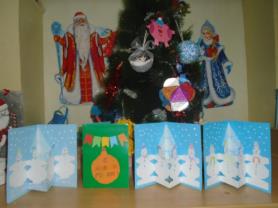 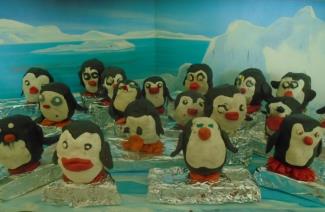 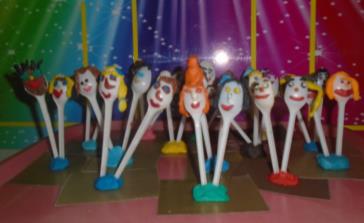 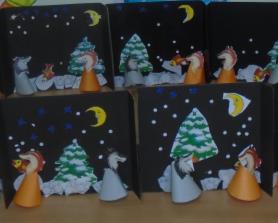 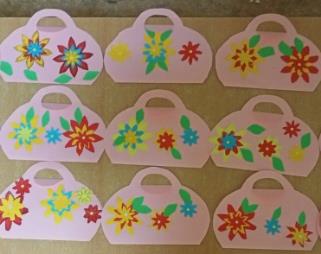 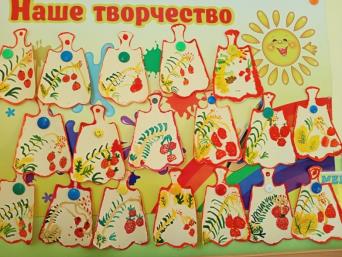 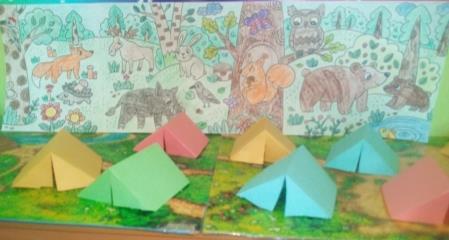 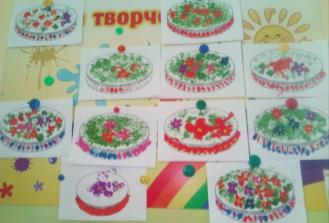 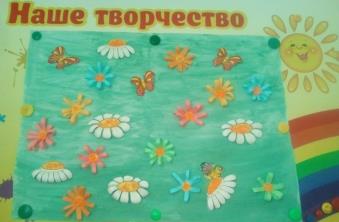 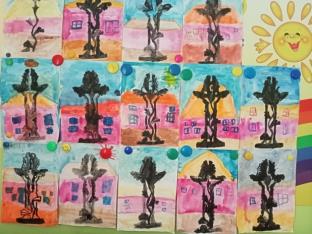 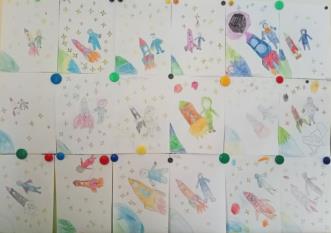 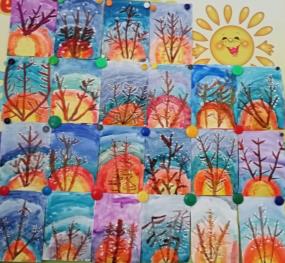 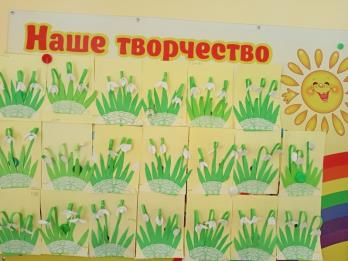 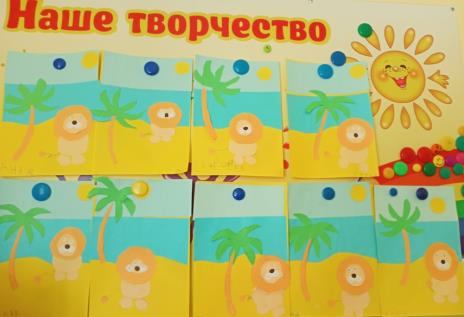 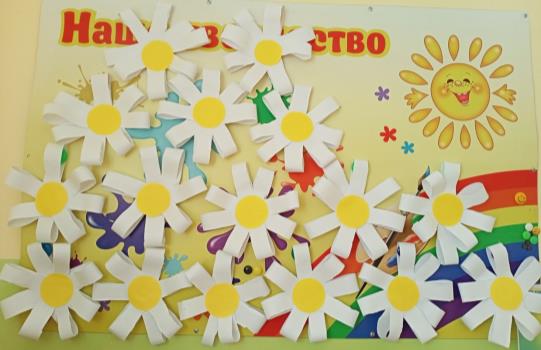 